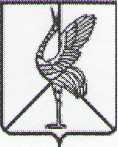 Совет городского поселения «Шерловогорское»РЕШЕНИЕ 27 апреля 2017 года                                                                                       № 41поселок городского типа Шерловая ГораОб утверждении Перечня должностных лиц администрациигородского поселения «Шерловогорское», уполномоченных составлять протоколы об административных правонарушенияхВ соответствии с Законом Забайкальского края от 02.07.2009 года № 198 – ЗЗК «Об административных правонарушениях», Законом Забайкальского края от 04.05.2010 года № 366 - ЗЗК «О наделении органов местного самоуправления городских и сельских поселений государственным полномочием по определению перечня должностных лиц органов местного самоуправления, уполномоченных составлять протоколы об административных правонарушениях, предусмотренных Законом Забайкальского края «Об административных правонарушениях», Уставом городского поселения «Шерловогорское», Совет городского поселения «Шерловогорское» решил:Утвердить перечень должностных лиц администрации городского поселения «Шерловогорское», уполномоченных составлять протоколы об административных правонарушениях согласно приложению.Признать утратившим силу:         - решение Совета городского поселения «Шерловогорское» от 30 ноября 2015 года № 283  «Об утверждении перечня должностных лиц администрации городского поселения «Шерловогорское», уполномоченных составлять протоколы об административных правонарушениях».    3. Настоящее решение вступает в силу на следующий день после дня его официального опубликования (обнародования)    4. Настоящее решение разместить на официальном сайте городского поселения «Шерловогорское» в информационно-телекоммуникационной сети «Интернет». Глава городского поселения  «Шерловогорское »                      	А.В. Панин                                                                                                                     Приложение №1                                                                                                               к решению Совета городского поселения                                                                                                       « Шерловогорское»                                                                                                         27 мая 2017 года №41Перечень должностных лиц администрации городского поселения    «Шерловогорское», уполномоченных составлять протоколы об административных правонарушениях, предусмотренных Законом Забайкальского края от 02 июля 2009 года № 198-ЗЗК «Об административных правонарушениях»№п/п Замещаемая должностьЗамещаемая должностьЗамещаемая должностьЗамещаемая должностьАдминистративныеправонарушения, предусмот-ренныеЗаконом Забайкальско-го края от 2 июля 2009 годаN 198-ЗЗК «Об администра-тивныхправонарушениях» 1  Заместитель главы  городского поселения «Шерловогорское»  Заместитель главы  городского поселения «Шерловогорское»  Заместитель главы  городского поселения «Шерловогорское»  Заместитель главы  городского поселения «Шерловогорское»  Статья 7. Незаконные действия по отношению к официальным символам муниципальных образований. 2  Начальник отдела бюджета и отчетности администрации городского поселения «Шерловогорское»Специалист военно-учетного стола администрации городского поселения «Шерловогорское»Начальник отдела бюджета и отчетности администрации городского поселения «Шерловогорское»Специалист военно-учетного стола администрации городского поселения «Шерловогорское»Начальник отдела бюджета и отчетности администрации городского поселения «Шерловогорское»Специалист военно-учетного стола администрации городского поселения «Шерловогорское»Начальник отдела бюджета и отчетности администрации городского поселения «Шерловогорское»Специалист военно-учетного стола администрации городского поселения «Шерловогорское» Статьи 13, ст 13 часть1 Нарушение покоя граждан и тишины.3Ведущий специалист по кадрам и общим вопросамВедущий специалист по кадрам и общим вопросамВедущий специалист по кадрам и общим вопросамВедущий специалист по кадрам и общим вопросамСтатья 15. Нахождение с откупоренной бутылкой (банкой) или иной емкостью, содержащей алкогольную продукцию, в местах, где в соответствии с федеральным законом запрещается потребление (распитие) алкогольной продукции4Главный специалист по молодежной политике  физической культуре и спорту администрации городского поселения «Шерловогорское»Главный специалист отдела бюджета и отчетности администрации городского поселения «Шерловогорское»Главный специалист по молодежной политике  физической культуре и спорту администрации городского поселения «Шерловогорское»Главный специалист отдела бюджета и отчетности администрации городского поселения «Шерловогорское»Главный специалист по молодежной политике  физической культуре и спорту администрации городского поселения «Шерловогорское»Главный специалист отдела бюджета и отчетности администрации городского поселения «Шерловогорское»Главный специалист по молодежной политике  физической культуре и спорту администрации городского поселения «Шерловогорское»Главный специалист отдела бюджета и отчетности администрации городского поселения «Шерловогорское»Статья 15.1 Нарушение работодателями требований закона Забайкальского края по вопросам квотирования рабочих мест для несовершеннолетних граждан, особо нуждающихся в трудоустройстве5Главный специалист по молодежной политике, физической культуре и спорту администрации городского поселения  «Шерловогорское»Главный специалист отдела бюджета и отчетности администрации городского поселения «Шерловогорское»Главный специалист по молодежной политике, физической культуре и спорту администрации городского поселения  «Шерловогорское»Главный специалист отдела бюджета и отчетности администрации городского поселения «Шерловогорское»Главный специалист по молодежной политике, физической культуре и спорту администрации городского поселения  «Шерловогорское»Главный специалист отдела бюджета и отчетности администрации городского поселения «Шерловогорское»Главный специалист по молодежной политике, физической культуре и спорту администрации городского поселения  «Шерловогорское»Главный специалист отдела бюджета и отчетности администрации городского поселения «Шерловогорское»Статья 16. Пребывание детей в местах, нахождение в которых ограничено или не допускается6Главный специалист по молодежной политике, физической культуре и спорту администрации городского поселения «Шерловогорское»Ведущий специалист по ГОиЧС администрации городского поселения «Шерловогорское»Главный специалист по молодежной политике, физической культуре и спорту администрации городского поселения «Шерловогорское»Ведущий специалист по ГОиЧС администрации городского поселения «Шерловогорское»Главный специалист по молодежной политике, физической культуре и спорту администрации городского поселения «Шерловогорское»Ведущий специалист по ГОиЧС администрации городского поселения «Шерловогорское»Главный специалист по молодежной политике, физической культуре и спорту администрации городского поселения «Шерловогорское»Ведущий специалист по ГОиЧС администрации городского поселения «Шерловогорское»Статья 17. Несоблюдение родителями (лицами, их заменяющими) или лицами, осуществляющими мероприятия с участием детей, требований по недопущению детей в возрасте до 17 лет в общественных местах, в том числе на улицах, стадионах, в парках, скверах, транспортных средствах общего пользованияСтатья 17.1. Допущение незаконного потребления наркотических средств и (или) психотропных веществ7Главный специалист по молодежной политике, физической культуре и спорту администрации городского поселения  «Шерловогорское»Ведущий специалист по ГОиЧС администрации городского поселения «Шерловогорское»Главный специалист по молодежной политике, физической культуре и спорту администрации городского поселения  «Шерловогорское»Ведущий специалист по ГОиЧС администрации городского поселения «Шерловогорское»Главный специалист по молодежной политике, физической культуре и спорту администрации городского поселения  «Шерловогорское»Ведущий специалист по ГОиЧС администрации городского поселения «Шерловогорское»Главный специалист по молодежной политике, физической культуре и спорту администрации городского поселения  «Шерловогорское»Ведущий специалист по ГОиЧС администрации городского поселения «Шерловогорское»Статья 17.2. Допущение пропаганды и (или) незаконной рекламы наркотических средств и (или) психотропных веществ8Главный специалист муниципального имущества и социально-экономического планирования администрации городского поселения «Шерловогорское»Специалист отдела муниципального имущества и социально-экономического планированияГлавный специалист муниципального имущества и социально-экономического планирования администрации городского поселения «Шерловогорское»Специалист отдела муниципального имущества и социально-экономического планированияГлавный специалист муниципального имущества и социально-экономического планирования администрации городского поселения «Шерловогорское»Специалист отдела муниципального имущества и социально-экономического планированияГлавный специалист муниципального имущества и социально-экономического планирования администрации городского поселения «Шерловогорское»Специалист отдела муниципального имущества и социально-экономического планированияСтатья 17.4. Нарушение требований эксплуатации аттракционов9Ведущий специалист градостроительства и земельных отношений администрации городского поселения «Шерловогорское»Главный специалист  жилищно -коммунального хозяйства администрации городского поселения «Шерловогорское»Ведущий специалист  жилищно-коммунального хозяйства администрации городского поселения «Шерловогорское»Ведущий специалист градостроительства и земельных отношений администрации городского поселения «Шерловогорское»Главный специалист  жилищно -коммунального хозяйства администрации городского поселения «Шерловогорское»Ведущий специалист  жилищно-коммунального хозяйства администрации городского поселения «Шерловогорское»Ведущий специалист градостроительства и земельных отношений администрации городского поселения «Шерловогорское»Главный специалист  жилищно -коммунального хозяйства администрации городского поселения «Шерловогорское»Ведущий специалист  жилищно-коммунального хозяйства администрации городского поселения «Шерловогорское»Ведущий специалист градостроительства и земельных отношений администрации городского поселения «Шерловогорское»Главный специалист  жилищно -коммунального хозяйства администрации городского поселения «Шерловогорское»Ведущий специалист  жилищно-коммунального хозяйства администрации городского поселения «Шерловогорское»Статья 18. Нарушение правил благоустройства, содержания и озеленения территорий городов и других населенных пунктов10Ведущий специалист жилищно-коммунального хозяйства администрации городского поселения «Шерловогорское»Ведущий специалист градостроительства и земельных отношений администрации городского поселения «Шерловогорское»Ведущий специалист жилищно-коммунального хозяйства администрации городского поселения «Шерловогорское»Ведущий специалист градостроительства и земельных отношений администрации городского поселения «Шерловогорское»Ведущий специалист жилищно-коммунального хозяйства администрации городского поселения «Шерловогорское»Ведущий специалист градостроительства и земельных отношений администрации городского поселения «Шерловогорское»Ведущий специалист жилищно-коммунального хозяйства администрации городского поселения «Шерловогорское»Ведущий специалист градостроительства и земельных отношений администрации городского поселения «Шерловогорское»Статья 18.1. Нарушение правил выпаса сельскохозяйственных животных11Главный специалист ЖКХ администрации городского поселения «Шерловогорское»Ведущий специалист градостроительства и земельных отношений администрации городского поселения «Шерловогорское»Ведущий специалист отдела жилищно-коммунального хозяйстваГлавный специалист ЖКХ администрации городского поселения «Шерловогорское»Ведущий специалист градостроительства и земельных отношений администрации городского поселения «Шерловогорское»Ведущий специалист отдела жилищно-коммунального хозяйстваГлавный специалист ЖКХ администрации городского поселения «Шерловогорское»Ведущий специалист градостроительства и земельных отношений администрации городского поселения «Шерловогорское»Ведущий специалист отдела жилищно-коммунального хозяйстваГлавный специалист ЖКХ администрации городского поселения «Шерловогорское»Ведущий специалист градостроительства и земельных отношений администрации городского поселения «Шерловогорское»Ведущий специалист отдела жилищно-коммунального хозяйстваСтатья 21Нарушение порядка ведения земляных работ12Главный специалист ЖКХ администрации городского поселения «Шерловогорское»Ведущий специалист  жилищно-коммунального хозяйстваВедущий специалист по ГОиЧС администрации городского «Шерловогорское»Главный специалист ЖКХ администрации городского поселения «Шерловогорское»Ведущий специалист  жилищно-коммунального хозяйстваВедущий специалист по ГОиЧС администрации городского «Шерловогорское»Главный специалист ЖКХ администрации городского поселения «Шерловогорское»Ведущий специалист  жилищно-коммунального хозяйстваВедущий специалист по ГОиЧС администрации городского «Шерловогорское»Главный специалист ЖКХ администрации городского поселения «Шерловогорское»Ведущий специалист  жилищно-коммунального хозяйстваВедущий специалист по ГОиЧС администрации городского «Шерловогорское»Часть 1 статьи 23 Непринятие мер по отводу и пропуску талых и ливневых вод с придомовой территории, территории организаций13Главный специалист ЖКХ администрации городского поселения «Шерловогорское»Ведущий специалист градостроительства и земельных отношений администрации городского поселения   «Шерловогорское»Ведущий специалист  жилищно-коммунального хозяйстваГлавный специалист ЖКХ администрации городского поселения «Шерловогорское»Ведущий специалист градостроительства и земельных отношений администрации городского поселения   «Шерловогорское»Ведущий специалист  жилищно-коммунального хозяйстваГлавный специалист ЖКХ администрации городского поселения «Шерловогорское»Ведущий специалист градостроительства и земельных отношений администрации городского поселения   «Шерловогорское»Ведущий специалист  жилищно-коммунального хозяйстваГлавный специалист ЖКХ администрации городского поселения «Шерловогорское»Ведущий специалист градостроительства и земельных отношений администрации городского поселения   «Шерловогорское»Ведущий специалист  жилищно-коммунального хозяйстваСтатья 24. Подтопление улиц, зданий, сооружений14Главный специалист ЖКХ администрации городского поселения «Шерловогорское»Ведущий специалист градостроительства и земельных отношений администрации городского поселения «Шерловогорское»Ведущий специалист  жилищно-коммунального хозяйстваГлавный специалист ЖКХ администрации городского поселения «Шерловогорское»Ведущий специалист градостроительства и земельных отношений администрации городского поселения «Шерловогорское»Ведущий специалист  жилищно-коммунального хозяйстваГлавный специалист ЖКХ администрации городского поселения «Шерловогорское»Ведущий специалист градостроительства и земельных отношений администрации городского поселения «Шерловогорское»Ведущий специалист  жилищно-коммунального хозяйстваГлавный специалист ЖКХ администрации городского поселения «Шерловогорское»Ведущий специалист градостроительства и земельных отношений администрации городского поселения «Шерловогорское»Ведущий специалист  жилищно-коммунального хозяйстваСтатья 29. Загромождение придомовой территории строительными материалами (изделиями), дровами или углем15Главный специалист ЖКХ администрации городского поселения «Шерловогорское»Ведущий специалист градостроительства и земельных отношений администрации городского поселения «Шерловогорское»Ведущий специалист по кадрам и общим вопросам администрации городского поселения «Шерловогорское»Ведущий специалист жилищно-коммунального хозяйства администрации городского поселения «Шерловогорское»Ведущий специалист по ГОиЧС администрации городского поселения «Шерловогорское»Главный специалист ЖКХ администрации городского поселения «Шерловогорское»Ведущий специалист градостроительства и земельных отношений администрации городского поселения «Шерловогорское»Ведущий специалист по кадрам и общим вопросам администрации городского поселения «Шерловогорское»Ведущий специалист жилищно-коммунального хозяйства администрации городского поселения «Шерловогорское»Ведущий специалист по ГОиЧС администрации городского поселения «Шерловогорское»Главный специалист ЖКХ администрации городского поселения «Шерловогорское»Ведущий специалист градостроительства и земельных отношений администрации городского поселения «Шерловогорское»Ведущий специалист по кадрам и общим вопросам администрации городского поселения «Шерловогорское»Ведущий специалист жилищно-коммунального хозяйства администрации городского поселения «Шерловогорское»Ведущий специалист по ГОиЧС администрации городского поселения «Шерловогорское»Главный специалист ЖКХ администрации городского поселения «Шерловогорское»Ведущий специалист градостроительства и земельных отношений администрации городского поселения «Шерловогорское»Ведущий специалист по кадрам и общим вопросам администрации городского поселения «Шерловогорское»Ведущий специалист жилищно-коммунального хозяйства администрации городского поселения «Шерловогорское»Ведущий специалист по ГОиЧС администрации городского поселения «Шерловогорское»Статья 30. Выбрасывание мусора, иных предметов16Ведущий специалист  жилищно-коммунального хозяйства администрации городского поселения «Шерловогорское»Ведущий специалист  жилищно-коммунального хозяйства администрации городского поселения «Шерловогорское»Ведущий специалист  жилищно-коммунального хозяйства администрации городского поселения «Шерловогорское»Статья 33. Отлов безнадзорных домашних животных лицами, не имеющими соответствующего разрешенияСтатья 33. Отлов безнадзорных домашних животных лицами, не имеющими соответствующего разрешения17Главный специалист муниципального имущества и социально-экономического планирования администрации городского поселения «Шерловогорское»Главный специалист муниципального имущества и социально-экономического планирования администрации городского поселения «Шерловогорское»Главный специалист муниципального имущества и социально-экономического планирования администрации городского поселения «Шерловогорское»Главный специалист муниципального имущества и социально-экономического планирования администрации городского поселения «Шерловогорское»Статья 41. Безбилетный проезд пассажиров18Главный специалист отдела муниципального имущества и социально-экономического планирования администрации городского поселения «Шерловогорское»Главный специалист отдела муниципального имущества и социально-экономического планирования администрации городского поселения «Шерловогорское»Главный специалист отдела муниципального имущества и социально-экономического планирования администрации городского поселения «Шерловогорское»Главный специалист отдела муниципального имущества и социально-экономического планирования администрации городского поселения «Шерловогорское»Статья 42. Провоз ручной клади и перевозка багажа без оплаты19Заместитель главы городского поселения «Шерловогорское»Заместитель главы городского поселения «Шерловогорское»Заместитель главы городского поселения «Шерловогорское»Заместитель главы городского поселения «Шерловогорское»Статья 43. Нарушение правил организации транспортного обслуживания населения20Заместитель главы городского поселения «Шерловогорское»Заместитель главы городского поселения «Шерловогорское»Заместитель главы городского поселения «Шерловогорское»Заместитель главы городского поселения «Шерловогорское»Статья46.2. Непредставление отчетности в уполномоченный орган по управлению муниципальным имуществом21Начальник отдела бюджета и отчетности администрации городского поселения «Шерловогорское»Главный специалист муниципального имущества и социально-экономического планирования администрации городского поселения «Шерловогорское»Начальник отдела бюджета и отчетности администрации городского поселения «Шерловогорское»Главный специалист муниципального имущества и социально-экономического планирования администрации городского поселения «Шерловогорское»Начальник отдела бюджета и отчетности администрации городского поселения «Шерловогорское»Главный специалист муниципального имущества и социально-экономического планирования администрации городского поселения «Шерловогорское»Начальник отдела бюджета и отчетности администрации городского поселения «Шерловогорское»Главный специалист муниципального имущества и социально-экономического планирования администрации городского поселения «Шерловогорское»Статья 46.3. Нарушение порядка и условий приватизации муниципального имущества22Заместитель главы городского поселения «Шерловогорское»Заместитель главы городского поселения «Шерловогорское»Заместитель главы городского поселения «Шерловогорское»Заместитель главы городского поселения «Шерловогорское»Статья 51. Торговля в местах, не отведенных для этих целей органом государственной власти Забайкальского края или органами местного самоуправленияГлавный специалист муниципального имущества и социально-экономического планирования администрации городского поселения «Шерловогорское»Главный специалист  муниципального имущества и социально-экономического планирования  Главный специалист муниципального имущества и социально-экономического планирования администрации городского поселения «Шерловогорское»Главный специалист  муниципального имущества и социально-экономического планирования  Главный специалист муниципального имущества и социально-экономического планирования администрации городского поселения «Шерловогорское»Главный специалист  муниципального имущества и социально-экономического планирования  Главный специалист муниципального имущества и социально-экономического планирования администрации городского поселения «Шерловогорское»Главный специалист  муниципального имущества и социально-экономического планирования  